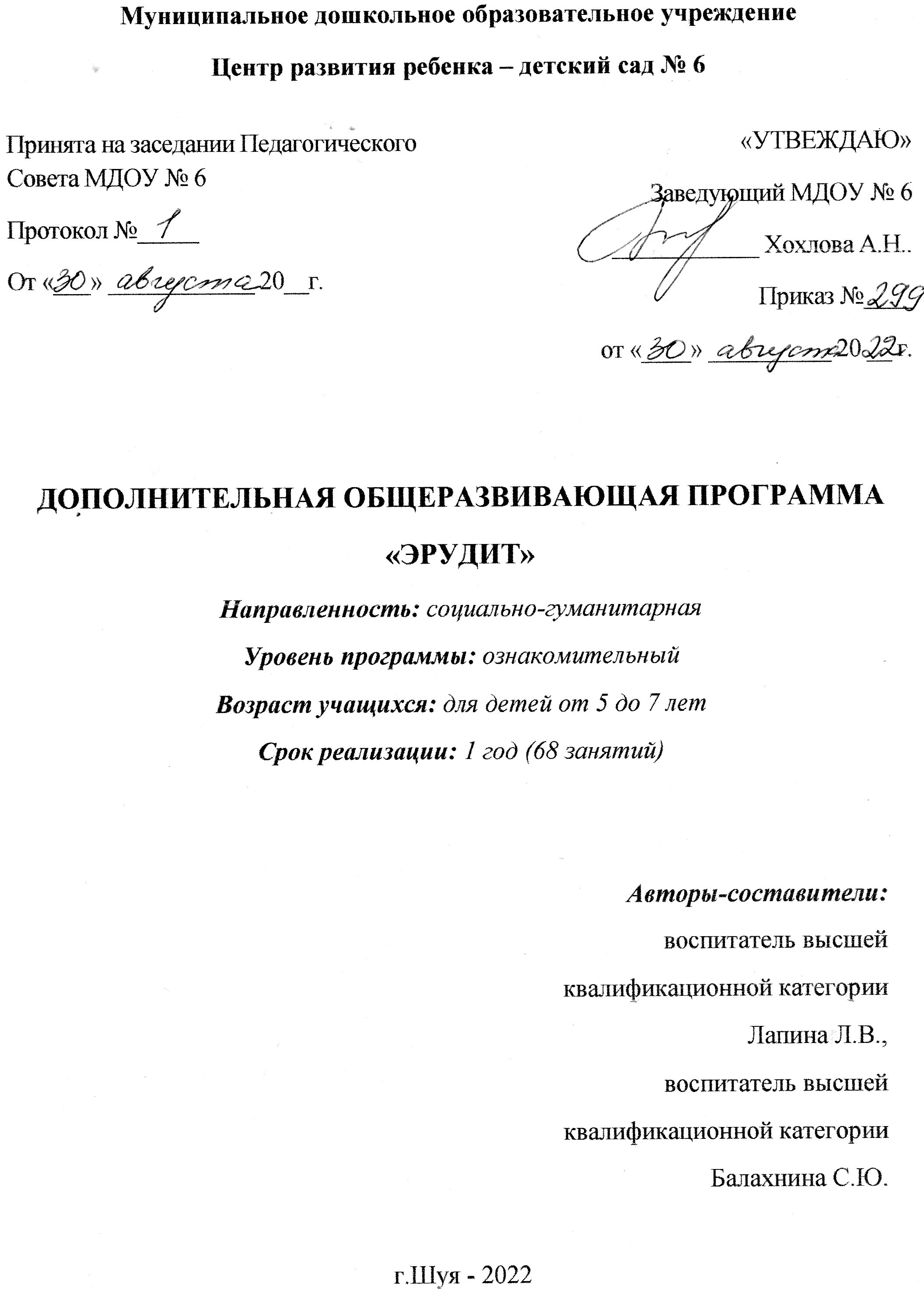 СодержаниеПояснительная записка.Направленность программы – социально - гуманитарнаяУровень программы - ознакомительный.1.1. Актуальность. Дополнительное образование детей дошкольного возраста является актуальным направлением развития нашего дошкольного учреждения, в саду накоплен определенный положительный опыт его организации, ведется системный мониторинг. Оно по праву рассматривается как важнейшая составляющая образовательного пространства, социально востребовано как образование, органично сочетающее в себе воспитание, обучение и развитие личности ребенка, наиболее открыто и свободно от стандартного подхода: постоянно обновляется его содержание, методы и формы работы с детьми, приветствуется творческая, авторская позиция педагога. В сфере дополнительных образовательных услуг воспитанник может реализовать своё личностное право на свободный выбор цели, освоить способность к позитивному целеполаганию, умению достигать целей своего жизненного предназначения. Свободный выбор ребёнка - существенный признак дополнительного образования, поэтому, в широком смысле слова, дополнительное образование - это образование целевого выбора. Дополнительное образование позволяет обеспечить удовлетворение образовательных запросов родителей (законных представителей), чьи дети посещают дошкольное учреждение. Ценность дополнительного образования состоит в том, что оно усиливает вариативную составляющую общего образования, способствует практическому приложению знаний и навыков, полученных в дошкольном образовательном учреждении, стимулирует познавательную мотивацию обучающихся. В условиях дополнительного образования дети могут развивать свой творческий потенциал, навыки адаптации к современному обществу и получают возможность полноценной организации свободного времени.Дополнительное образование детей дошкольного возраста является новым и актуальным направлением развития дошкольного учреждения, и основывается на следующих нормативных документах:Федеральный закон от 29 декабря 2012 года № 273-ФЗ «Об образовании» в Российской Федерации; Санитарно-эпидемиологические правила и нормы СанПиН 2.4.3648-20 «Санитарно-эпидемиологические требования к организациям воспитания и обучения, отдыха и оздоровления детей и молодежи» от 01.01.2021г. Приказ Министерства образования и науки РФ от 30.08.2013 г. № 1014 «Об утверждении Порядка организации и осуществления образовательной деятельности по основным общеобразовательным программам – образовательным программам дошкольного образования».Конвенция о правах ребенка;Конституция Российской Федерации;Методические рекомендации «Требования к содержанию и оформлению образовательных программ дополнительного образования детей», Письмо Минобразования РФ от 18.06.2003 г. №28-02-484/16.Федеральный закон Российской Федерации от 2 июля 2013 г. № 185-ФЗ г. Москва «О внесении изменений в отдельные законодательные акты Российской Федерации и признании утратившими силу законодательных актов (отдельных положений законодательных актов) Российской Федерации в связи с принятием Федерального закона «Об образовании в Российской Федерации»»;Трудовой кодекс РФ; Федеральный государственный стандарт дошкольного образования;Рабочая программа кружка «Эрудит» МДОУ № 6 обеспечивает развитие логического мышления детей в возрасте от 4 до 6 лет с учетом их возрастных и индивидуальных особенностей. Программа обеспечивает достижение воспитанниками готовности к школе. Социальными заказчиками деятельности кружка «Эрудит» являются родители воспитанников. Выяснение потребностей родителей осуществляется на основе результатов анкетирования. Данные сведения позволили определить направления деятельности кружка по удовлетворению запросов родителей: • Интеллектуальное развитие детей • Подготовка к обучению в школе (Развитие произвольной сферы, развитие логического мышления, внимания, памяти)За время роста и развития ребенка его мышление претерпевает существенные взаимообусловленные изменения. Первые признаки мышления дети обнаруживают к концу первого года жизни. Они начинают замечать простейшие связи и отношения между предметами и использовать их для достижения определенной цели. Эти отношения выясняются детьми путем практических проб и ошибок, т.е. при помощи предметно-действенного мышления, являющегося основным видом мышления ребенка раннего возраста. Кроме того ребенок начинает понимать, что одни вещи и действия могут использоваться для обозначения других, служить их заменой. Так рисунок может изображать игрушку, а игрушка – то, что нарисовано. Формируется способность к замещению – умение использовать при решении умственных задач условные заменители реальных предметов и явлений. В дальнейшем эта способность даст возможность ребенку овладеть чтением, письмом, моделированием, схематизацией и т.д. По мере накопления опыта мышление ребенка все больше опирается на образы – представления о том, каким может быть результат того или иного действия. Основным видом мышления присущим ребенку дошкольного возраста, становиться наглядно-образное мышление. Благодаря этому дошкольник может «проделывать» реальные действия в уме. При этом он оперирует только единичными суждениями, так как к умозаключениям еще не готов. В старшем дошкольном возрасте начинает формировать словесно-логическое мышление. Мышление – сложный психическим процессом, и формирование его должно начаться с первых месяцев жизни ребёнка. Овладение мыслительными операциями (анализом, синтезом, сравнением, обобщением, абстрагированием) будет успешным, если оно осуществляется в непосредственной деятельности ребёнка и сопровождается речью – основой абстрактно- понятийного (словесно-логического) мышления. Высшей формой развития мышления является способность мыслить абстрактными понятиями. Именно это и является целью занятий с детьми. Очень важно именно в дополнительном образовании найти подход к каждому ребенку и каждое занятие сделать праздником…1.2. Цели и задачи реализации программы дополнительного образования Цель. Развитие логического мышления, внимания в процессе освоения разнообразных способов действий в условиях предметно-действенного и наглядно-образного сотрудничества. Задачи. 1. Развитие детской самостоятельности и инициативы, воспитание у каждого ребенка чувства собственного достоинства, самоуважения, стремления к активной деятельности и творчеству. 2. Развитие познавательной активности, познавательной мотивации, интеллектуальных способностей детей. 3. Обогащение опыта самопознания дошкольников. 4. Формирование готовности к школьному обучению, к новой социальной позиции школьника. 1.3.Категория воспитанников.Дополнительная общеразвивающая программа «Эрудит» предназначена для детей, достигших возраста 4-6 лет, Достижение уровня готовности к освоению дополнительной общеразвивающей программы предполагает:- умение понимать словесные указания педагога и готовность выполнять его требования;- наличие основ наглядно-образных представлений об окружающем мире;- сформированность мелкой моторики рук на должном физическом развитию уровне;- умение вести себя в детском коллективе;- наличие основных навыков самообслуживания, соблюдения правил личной и общественной гигиены.- отсутствие медицинских противопоказаний.Зачисление воспитанников в группы для занятий по программе дополнительного образования осуществляется в заявительном порядке, в соответствии с договором об оказании дополнительных образовательных услуг между родителями и образовательным Учреждением в соответствии с Гражданским кодексом Российской Федерации, Законами Российской Федерации «Об образовании» и «О защите прав потребителей».Количество детей для занятий по программе дополнительного образования зависит от количества поданных гражданами заявлений, а также от условий, созданных для осуществления образовательного процесса с учетом санитарных норм.Количество детей для занятий по программе дополнительного образования зависит от количества поданных гражданами заявлений, а также от условий, созданных для осуществления образовательного процесса с учетом санитарных норм.Наполняемость группы детей для занятий в кружках по программе дополнительного образования устанавливается в соответствии с нормативами и составляет 10 человек. Комплектование групп детей для занятий по дополнительной общеобразовательной программе осуществляется на основании принципов равенства граждан в праве на получение образования при обязательном обеспечении пропорциональности полового и возрастного составов комплектуемых групп.Формы и режим занятий.Организация деятельности по программе дополнительного образования предполагает обеспечить выполнение требований к оптимизации двигательно-познавательной нагрузки на ребенка в течение дня с учетом возрастных и индивидуальных особенностей. Для этого составляется единое расписание образовательной деятельности детей в режиме работы детского сада. Образовательная деятельность (занятия) по программе дополнительного образования осуществляется во второй половине дня. Каждый ребенок посещает – 1 раз в неделю, не более 2 кружков. Продолжительность занятий –20 минут (в зависимости от возраста детей). При желании каждый родитель, чьи дети посещают кружок, может присутствовать на занятиях. Формы организации детей  ИндивидуальныеПодгрупповыеГрупповые          Формы работы с детьми Игра  Ситуативный разговорБеседа  Рассказ  Чтение  Интегративная деятельностьПроблемная ситуация          Методы работы с детьми  Словесные. Наглядные.Практические.Одним из направлений деятельности ДОУ по дополнительному образованию детей является взаимодействие с родителями. В этом направлении используются следующие формы работы:открытый просмотр занятий;индивидуальные беседы, консультации по запросам родителей;тематические родительские собрания, конференции;праздники, развлечения;анкетирование, опрос.1.5.Сроки реализации (Этапы).Всю работу мы условно разделили на этапы:Этап - подготовительный:Основная задача на этом этапе подготовка и организация работы по данной теме. На этом этапе педагогу необходимо найти правильную эмоциональную волну общения с детьми. Это должно быть лёгкое, непринуждённое общение, доставляющее взаимное удовольствие детям и взрослым. Большую роль здесь играет педагогическая интуиция, опыт педагога. Он должен безошибочно "чувствовать" уровень сложности задания, будет ли интерес у детей, будет ли его подъем или спад.Важно учесть, что организация работы предполагает добровольное (без психологического принуждения) включение детей в деятельность, поэтому помимо подбора интересного содержания, существует ряд конкретных условий:организация рабочего пространства, т.е. места за детьми жёстко не закреплены, дети могут свободно перемещаться по комнате, имеют право отказаться от участия на занятиях кружка и т.д.возможность ребёнка выбора цели из нескольких, т.е. педагог "предлагает" или дети самостоятельно выбирают, кто и чем будет заниматься, по своим силам и интересам.открытый"   временной   конец занятия, позволяющий каждому ребёнку в любое время закончить работу.Этап- моделирование системы работы по данной теме:На этом этапе достигаются конкретных цели программы при взаимодействии с детьми, используются разнообразные средства, методы и приемы педагогической деятельности.Этап - совершенствование творческого самовыражения:На этом этапе решаются следующие задачи: развитие и совершенствование специальных качеств и умений, развитие   выразительности   и   артистичности, развитие способностей к самовыражению, творчеству, приобретение опыта выступлений на праздниках, концертах, конкурсах, выставках. Детям предоставляется возможность и условия, позволяющие обрести чувство уверенности в себе в своих способностях, повысить самооценку и самостоятельность. Сотрудничество и сотворчество педагогов и детей построено на основе:Понимания всеми участниками смысла деятельности, её конечного результата;Наличия умного, творческого руководителя, который организует совместную деятельность, умело распределяет обязанности в соответствии с возможностями её участников;Чёткой постановки конкретных и понятных целей для занятия;Демонстрирования педагогом образца (эталона) взаимодействия человека с миром природы, искусства, людей, фольклора, рукотворным миром и т.д.;Добровольного участия на занятиях Контакта между участниками занятия, обеспечивающего обмен действиями и информацией;Возникновения и проявления в процессе деятельности межличностных отношений, характер и окраска которых влияют на достижение конечного результата;Игрового характера подачи любого материала;Создания взрослым доступных для детей проблемных ситуаций, постановки творческих задач. . Планируемые результаты.- выделять самое существенное в предметах; - видеть соотношение их друг с другом и соотношение их частей;- пользоваться различными схемами и планами; - рассуждать, делать умозаключения в соответствии с законами логики2.Учебно-тематический план программы.Учебный план составлен в соответствии со следующими нормативными документами:Федеральный закон от 29 декабря 2012г.  №273 – ФЗ «Об образовании в Российской Федерации».Приказ Министерства образования и науки Российской Федерации от 30 августа 2013 г. №1014 «Порядок организации и осуществления образовательной деятельности по основным общеобразовательным программам – образовательным программам дошкольного образования».Приказ Министерства образования науки Российской Федерации (Минобрнауки России) от 17.10.2013г. №1155 г. Москва «Об утверждении федерального государственного образовательного стандарта дошкольного образования».Санитарно – эпидемиологические требования к устройству, содержанию и организации режима работы в дошкольных организациях (Постановление Главного государственного санитарного врача РФ от 15.05.2013 № 26 «Об утверждении СанПиН 2.4.1.3049-13», зарегистрировано Минюстом РФ 29.5.2013г., регистрационный № 28564).Объем учебной нагрузки в течение недели соответствует санитарно-эпидемиологическим требованиям к устройству, содержанию и организации режима работы в дошкольных образовательных учреждениях Санитарно – эпидемиологические правила и нормативы  СанПиН 2.4.1.2660-10;;Постановление Главного государственного санитарного врача РФ от 20.12.2010 №164 «Об утверждении СанПиН 2.4.1.2791-10 «Изменение №1 к СанПиН 2.4.1.2660-10 «Санитарно-эпидемиологические требования к устройству, содержанию и организации режима работы в дошкольных организациях»Максимально допустимый объем недельной образовательной нагрузки, включая   реализацию дополнительных образовательных программ, для детей дошкольного   возраста составляет: в   старшей группе (дети шестого года жизни) - 6 часов 15 мину;в   подготовительной (дети седьмого года жизни) - 8 часов 30 минут.Продолжительность непрерывной непосредственно образовательной деятельности:для детей 3-го года жизни – не более10 минут; 4-го года жизни - не более 15 минут;для детей 5-го года жизни - не более   20 минут;для детей 6-го года жизни - не более 25 минут;для детей   7-го года жизни -  не более 30 минут.Максимально допустимый объем образовательной нагрузки в первой половине дня в старшей и подготовительной не превышает 45 минут и 1,5 часа. В середине времени, отведенного на непрерывную образовательную деятельность, проводят физкультминутку. Перерывы между периодами непрерывной образовательной деятельности - не менее 10 минут.Непосредственно образовательная деятельность с детьми старшего дошкольного возраста может осуществляться во второй половине дня после дневного сна, но не   чаще 2 - 3 раз в неделю. Ее продолжительность должна составлять не   более 25 - 30 минут в день.  В середине непосредственно    образовательной деятельности статического характера проводят физкультминутку.Организация образовательного процесса регламентируется графиком проведения занятий.Режим функционирования устанавливается в соответствии с СанПиН 2.4.2. 1178-02 и. Устава образовательного учреждения. Образовательный процесс проводится во время учебного года.Время проведения- вторая половина дняПродолжительность– 20 - 25 минутПродолжительность каникул соответствует каникулам воспитанников ДОУ. Дополнительные каникулы – не менее 7 дней (январь);Количество занятий – 2 в неделю, 68 занятий с сентября по май.2.1.Содержание учебного (тематического плана). Средняя группа (4-5 лет)Учебно-тематический план.Старшая группа (5-6 лет)3.Формы аттестации и оценочные материалы.Мониторинг  осуществляется  в  форме  регулярных  наблюдений  педагога  за  детьми  в  повседневной жизни и в процессе непосредственной образовательной работы с ними. Ожидаемые результаты К концу обучения по программе кружка «Эрудит» у детей сформировано: • умение анализировать предметы, используя зрительное, тактильное и слуховое восприятие • умение сосредоточивать внимание на предметах и явлениях (внимание) • произвольная память • мышление, умение рассуждать, делать умозаключения в соответствии с законами логики. • творческие способности, умение выражать свои чувства и представления о мире различными способами.• интерес к окружающей действительности, образ «положительного я».       Дети умеют:1. выделять самое существенное в предметах; 2. видеть соотношение их друг с другом и соотношение их частей; 3. пользоваться различными схемами и планами; 4. рассуждать, 5. делать умозаключения в соответствии с законами логики.  Контроль   В целях обеспечения контроля качества результатов освоения воспитанниками ДОУ дополнительной общеобразовательной программы применяются следующие виды контроля:текущий контроль процесса формирования знаний, умений и навыков;тематический контроль, состоящий в оценке качества освоения разделов и тем учебных программ;итоговый контроль, состоящий в оценке качества освоения содержания программы.Контроль качества результатов освоения дополнительной общеобразовательной программы осуществляется в формах анализа процесса и результатов деятельности детей.Учет достижений детей осуществляется педагогом дополнительного образования, проводящим занятия в группе и старшим воспитателем.Основными формами учета достижений являются:качественная оценка уровня информированности и сформированности умений и навыков;проверка усвоения крупных тематических блоков и сквозных тем в форме предметных репродуктивных и творческих игр, эстафет и соревнований.открытые занятия для родителей.В целях обеспечения гарантий прав обучающихся на получение дополнительного образования в процессе реализации дополнительной общеобразовательной программы осуществляется система мер по профилактике неусвоения материала, состоящая в диагностике и коррекция пробелов в знаниях и сформированности умений и навыков.Процесс диагностики и коррекции пробелов в знаниях и сформированности умений и навыков включает индивидуальные занятия, разработку рекомендаций родителям и воспитателям ДОУ.4.Организационно-педагогические условия реализации программы4.1.Учебно-информационное обеспечение.4.2.Методическое обеспечениеОсновной формой организации образовательного процесса является совместная деятельность педагога с ребенком.В качестве дополнительных форм организации образовательного процесса применяются:- коллективные и групповые игры;- открытые занятия для родителей;- праздники.Система образовательных технологий реализации дополнительной общеразвивающей программы строится на основе принципов развивающего обучения, обеспечивающих позицию ребенка как полномочного субъекта образовательной деятельности, направленного на развитие всей совокупности качеств личности, активизации познавательной деятельности и развития творческих способностей воспитанников.В системе используемых образовательных технологий ведущими являются:- игровая технология, предполагающая применение дидактических (сюжетные, ролевые игры и игры-драматизации), познавательных, развивающих и творческих игр;-технология развивающего обучения,-технология проблемного обучения,- информационные технологии применяются в целях повышения эффективности использования наглядности, развития наглядно-образных представлений и эстетической воспитанности воспитанников.Организация образовательного процесса регламентируется графиком проведения занятий.Обязательные требования к организации образовательного процесса является обучение без домашних заданий и балльного оценивания знаний детей. С целью профилактики утомления, нарушения осанки, зрения детейв процессе образовательной деятельности проводятся физкультминутки и гимнастика для глаз, профилактика нарушений осанки, плоскостопия. В оздоровительных целях созданы условия для реализации биологической потребности организма детей в двигательной активности – динамические паузы в середине занятий; подвижные игры.Выбор разделов дополнительной образовательной программы осуществляется родителями (законными представителями) детей. Процедура выбора дополнительной общеобразовательной программы предполагает ознакомление с нормативными документами, регламентирующими деятельность образовательного учреждения по оказанию дополнительных образовательных услуг и содержанием дополнительной общеобразовательной программы.Формы ознакомления с дополнительной общеобразовательной программой:индивидуальные консультации;родительские собрания;использование ресурсов официального сайта дошкольного образовательного учреждения.Информирование родителей (законных представителей) воспитанников ДОУ о процессе реализации дополнительной общеобразовательной программы осуществляется в формах:общие родительские собрания;индивидуальных собеседований и консультаций;ежегодного публичный доклад заведующей дошкольного образовательного учреждения.Прекращение реализации дополнительной общеобразовательной программы возможно по усмотрению родителей (законных представителей) воспитанников и образовательного учреждения в случаях:признание родителями (законными представителями) воспитанников и (или) образовательного учреждения нецелесообразным дальнейшее освоения детьми дополнительной общеобразовательной программы.нежелания воспитанником осваивать дополнительную общеобразовательную программу;неудовлетворенность родителей (законных представителей) воспитанников ДОУ качеством образовательных услуг;противопоказания по состоянию здоровья.Процедура реализации дополнительной общеобразовательной программы включает:подача личного заявления родителей (законных представителей) воспитанников ДОУ о прекращении реализации дополнительной общеобразовательной программы или направление образовательным учреждением письменного уведомления родителям (законным представителям) о нецелесообразности дальнейшей реализации данной программы;ознакомление родителей (законных представителей) воспитанников ДОУ с процессом и результатами освоения детьми дополнительной общеобразовательной программы.Освоение или не освоение ребенком дополнительной общеразвивающей программы не влияет на выбор образовательного маршрута ребенка в дальнейшем. 4.3.Материально-технические условия      Помещение, отведенное для занятий, должно отвечать санитарно-гигиеническим требованиям: быть сухим, светлым, комфортно – теплым, с хорошей вентиляцией, с площадью, достаточной для проведения занятий группы из 10 человек (проветривание помещения осуществляется в перерывах между занятиями). Рабочее место с левосторонним освещением. Расстояние между рядами не менее 0,5 м. Расстояние столов от доски 2.5 – 3 метра, угол рассмотрения 45 градусов.Общее освещение кабинета лучше обеспечивать люминисцентными лампами в период времени, когда естественного освещения недостаточно. Также можно использовать дополнительное освещение, что важно при подборе красок в период работы. Стены помещения должны быть окрашены (оклеены) в нейтральные пастельные тона. Это позволит ребенку сосредоточиться на работе. Столы в кабинете необходимо расположить таким образом, чтобы позволить детям комфортно и уютно заниматься художественной деятельностью.Непосредственно для проведения занятий нужно:Руководителю кружка необходимы конспекты с планом каждого занятия, книги, наглядные пособия (таблицы, схемы, альбомы, презентации), а также блоки Дьенеша, палочки Кьюзинера, математические планшеты и т.д.Для выполнения индивидуальных программных работ, дети используют необходимые материалы (бумагу, карандаши) – личные. 5.Календарный учебный графикГодовой календарный учебный график обсуждается и принимается педагогическим советом и утверждается приказом заведующего ДОУ до начала учебного года. Все изменения, вносимые ОУ в годовой календарный учебный график, утверждаются приказом заведующего по согласованию с учредителем и доводится до всех участников образовательного процесса. Пояснительная записка3Актуальность, направленность и уровень3Цели и задачи программы дополнительного образования 5Категория воспитанников программы6Формы и режим занятий.7Сроки реализации (Этапы)8Планируемые результаты.9Учебно-тематический план программы.102.1.Содержание учебного (тематического плана).10Формы аттестации и оценочные материалы 34Организационно-педагогические условия реализации программы364.1.Учебно-информационное обеспечение364.2.Методическое обеспечение 374.3.Материально-технические условия39Календарный учебный график39№Название темыНазвание темыКоличество занятийКоличество часов1.МониторингМониторинг20,672.«Волшебные кубики»«Волшебные кубики»20,673.«Художники»«Художники»20,674.«Этажи»«Этажи»20,675.«Найди меня»«Найди меня»20,676.«Разноцветные листья»«Разноцветные листья»20,677.«Разноцветные  палочки»«Разноцветные  палочки»20,678.«Цветные числа»«Цветные числа»20,679.«Дорога домой»«Дорога домой»20,6710.«Разноцветная лесенка»«Разноцветная лесенка»20,6711.«Головоломка»«Головоломка»20,6712«Магазин»220,6713«Игры с обручами»220,6714.«Наряд для мамы»220,6715. «Украсим елочку»220,6716.«В гости к Маше»220,6717.«Найди пару»220,6718.«Раскодирование замков»220,6719.«Рассказываем сказку»220,6720.«Разноцветные вагончики»220,6721.«Строим дом»220,6722.«Разрушенный город»220,6723.«Цветок для мамы»220,6724.«Карнавал  необычных фигур»220,6725.«Калейдоскоп»220,6726.«Сочиняем сказку»220,6727.«Необычные головоломки»220,6728.«Кошки-мышки»220,6729.«Танграм»220,6730.«Отправляемся в космос»220,6731.«Рисуем резинками»220,6732.«Дорисуй рисунок»220,6733.«Мы  - юные всезнайки»220,6734Мониторинг220,67Итого686846месяцзанятияСодержание занятийМатериал к занятиямСЕНТЯБРЬ1-2МониторингВыполнение диагностических заданий. 1.«Оценка образно-логического мышления: «Нелепые картинки». «Перепутанные стихи».«Оценка словесно-логического мышления».СЕНТЯБРЬ3-4«Волшебные кубики»Д/и «Волшебный мешочек» - знакомство с карточками с символами (цвет, форма)Игровое упражнение «Обведи одинаковые предметы»Физкультминутка: треугольник – прошагай, квадрат – приседай, ну а если кружок дружок, выполняй скорей прыжок.Набор блоков ДьенышаСЕНТЯБРЬ5-6«Художники»Д/и «Художники» - знакомство с сухой мозаикой (умение сравнивать и соотносить фигуры по форме, цвету)Д/и «Где моя тень»Приложение 2 «Давайте поиграем», с.7Набор блоков Дьеныша1-2«Этажи»Д/и «Этажи»Д/и «Помоги художнику» (цвет, форма)Приложение 2 «Давайте поиграем», с.18Л.Г. Петерсон «Игралочка», математика для детей 3-4 лет, с.14 Набор блоков ДьенышаОКТЯБРЬ3-4«Найди меня»Д/и «Игра с одним обручем» - классификация по 2 признакам (цвет, форма)Д/и «Найди меня»Физкультминутка «Я иду и ты идешь»Приложение 2 «Давайте поиграем», с.16Л.Г. Петерсон «Игралочка», математика для детей 3-4 лет, с.22Набор блоков ДьенышаОКТЯБРЬ5-6«Цветок для мамы»Д/и «Цветок для мамы» - знакомство с карточками  со свойствами отрицания формы.Д/и «Угости Машу»Л.Г. Петерсон «Игралочка», математика для детей 3-4 лет, с.21Набор блоков ДьенышаОКТЯБРЬ7-8«Разноцветные  палочки»Д/и «Сложи цветок» - знакомство с цветными палочками Кюизенера (умение читать схему)Д/и «Лото»Приложение 4 с.6Л.Г. Петерсон «Игралочка», математика для детей 5-6 лет, с.1 Цветные палочки Кюизенера 1-2«Цветные числа»Д/и «Разноцветная лесенка» (умение соотносить цвет с длиной и числом до 5)Д/ и «Найди пару»Д/и «Рисуем двумя руками»Приложение 4 с.2Цветные палочки КюизенераНОЯБРЬ3-4«Дорога домой»Д/и «Засели в домики» (классификация, выделение свойств фигур)Д/и «Дорога домой»Речевая игра «Скажи наоборот»Приложение 2 «Давайте поиграем», с.13Л.Г. Петерсон «Игралочка», математика для детей 3-4 лет, с.43Цветные палочки КюизенераНОЯБРЬ5-6«Разноцветная лесенка»Д/и «Разноцветная лесенка» - соотнесение числа и цвета с использованием палочек КюизенераД/и «Нарисуй фигуру из палочек» (работа со схемами)Элементы комбинаторики, Целищева, с.60Цветные палочки КюизенераНОЯБРЬ7-8«Головоломка»Д/и «Сложи узор» («чудо-кубики», работа со схемами)Д/и «Стройка»Речевая игра «Что изменилось?»Л.Г. Петерсон «Игралочка», математика для детей 3-4 лет, с.61Набор кубиков1-2«Магазин»Д/и «Магазин» - умение выявлять и абстрагировать свойства предметовД/и «Покупка овощей и фруктов»Приложение 2 «Давайте поиграем», с.3Л.Г. Петерсон «Игралочка», математика для детей 5-6 лет, с.17Набор блоков ДьенышаДЕКАБРЬ3-4«Игры с обручами»Д/и с двумя обручами – классификация по двум свойствам: цвет и форма; цвет и размерГрафический диктантЭлементы комбинаторики, Целищева, с.56Набор блоков ДьенышаДЕКАБРЬ5-6«Наряд для мамы»Д/и «Украсим платье» - умение выстраивать цепочки согласно схемамД/и «Собери бусы» - выявление закономерностиПриложение 2 «Давайте поиграем», с.20Набор блоков ДьенышаДЕКАБРЬ7-8«Украсим елочку»Д\и «Украсим елочку» -развитие умения выявлять и абстрагировать свойства. Умение «читать схему». Закрепление навыков порядкового счета. Д/и «Подарки для лесных жителей»Набор блоков ДьенышаЯНВАРЬ1-2«В гости к Маше»Д/и «Составим наряд для куклы Маши» - решение комбинаторных задач с использованием таблицД/и «Найди отличие», «Что изменилось?»Д/и «В гости к Маше»Элементы комбинаторики, Целищева, с.68Л.Г. Петерсон «Игралочка», математика для детей 3-4 лет, с.47ЯНВАРЬ3-4«Найди пару»Д/и  «Найди пару» - развитие умение читать кодовое обозначение блоков и находить соответствующий блок.Д/и  «Продолжи ряд». Дается карточка «образец» порядка выкладывания фигур.Развивать внимание, логику. Закрепление умения находить закономерности.Решение логических задачПриложение 2 «Давайте поиграем»,Набор блоков ДьенышаЯНВАРЬ5-6«Раскодирование замков»Д/и «Раскодирование замков»- развивать умение расшифровывать информацию, заданную в знаках-символах.Упражнение: «Поможем геометрическим фигурам сесть в свою машину». (У фигур есть билет карточки-символы).Графический диктантПриложение 2 «Давайте поиграем»,Набор блоков ДьенышаФЕВРАЛЬ1-2«Рассказываем сказку»Д/и «Рассказываем сказку» - выкладывание фрагментов сказок, придумывание сюжетаУпражнение: «Поможем сказочным героям выбраться из леса». (выложить дорожку по правилу, записанному на карточке-схеме).Выкладывание картин из счётных палочек.Финкельштейн Б. Б. Комплект игр и упражнений с цветными счётными палочками Кюизенера «На золотом крыльце…»Цветные палочки КюизенераФЕВРАЛЬ3-4«Разноцветные вагончики»Д/и «Разноцветные вагончики» Учить детей классифицировать предметы по цвету и длине. Учить работать по алгоритму; сравнивать предметы по длине; определять, в каком поезде больше вагонов, без счетаПодвижная игра «Самолеты»  Игра «Собери бусы» 
Цель: Учить находить закономерности в ряду фигур и продолжать этот ряд.Новикова В.П., Тихонова Л.И. Развивающие игры и занятия с палочками Кюизенера. Для работы с детьми 3-7 лет. – М.: МОЗАЙКА-СИНТЕЗ, 2011.Цветные палочки КюизенераФЕВРАЛЬ5-6«Строим дом»Д/и «Строим дом» - строительство стен дома из четырёх палочек одного цвета, крыши из двух палочек. Сравнение домов по величинеД/И «Давай, сравним», «Найди вырезанные кусочки»Д\и «Рисуем двумя руками»«Развивающие игры и занятия с палочками Кюизенера», с.11.Цветные палочки КюизенераФЕВРАЛЬ7-8«Разрушенный город»Д/и «Разрушенный город» Развивать умение анализировать, выделять свойства фигур, находить фигуру по заданному признаку.Дидактическая игра «Чудесный мешочек».Развивать умение детей определять фигуры на ощупь.Подвижная игра «Лошадки» Давайте вместе поиграем. Комплект игр с блоками Дьенеша. (под ред. Б. Б. Финкельштейн. Санкт-Петербург. ООО Корвет. 2001 г.)Набор блоков ДьенышаМАРТ1-2«Цветок для мамы»Д/и «Цветок для мамы». Закреплять умение выделять и абстрагировать цвет, форму, размер; сравнивать предметы по заданным свойствам. Дидактическая игра «Волшебное зеркало». Выложить фигуры в обратном порядке. (карточка)Развивать логическое мышление, умение рассуждать. Развивать умение осуществлять поиск, ориентируясь на расположение карточек-символов в горизонтальных и вертикальных рядахД/и «Что сначала, что потом»Давайте вместе поиграем. Комплект игр с блоками Дьенеша. (под ред. Б. Б. Финкельштейн. Санкт-Петербург. ООО Корве Набор блоков Дьеныша т. 2001 г.)МАРТ3-4«Карнавал  необычных фигур»Д/и «Карнавал  необычных фигур»  Развивать логического мышления, умения кодировать и декодировать информацию.Дидактическая игра «Найди клад»Развивать способность анализировать, сравнивать, обобщать.Развивать умение выделять, абстрагировать и называть свойства (цвет, размер, толщину) предметов. (два свойства)Графический диктантЗ. А. Михайлова, Е. А. Носова Логико-математическое развитие дошкольников. - Санкт- Петербург: Детство- пресс, 2015.Набор блоков ДьенышаМАРТ5-6«Калейдоскоп»Д/и «Калейдоскоп»Логическая игра «Домино». Развивать способности анализировать, сравнивать, обобщать.Развивать логику детей, закреплять умение выделять свойства блоков.Д/и «С какого дерева листок»З. А. Михайлова, Е. А. Носова Логико-математическое развитие дошкольников. - Санкт- Петербург: Детство- пресс, 2015.Набор блоков ДьенышаМАРТ7-8«Сочиняем сказку»Д/и «Сочиняем сказку» Развивать логического мышления, умения кодировать и декодировать информацию. Д/И «Дополни картинку», «Что для чего»2. «Чем похожи и чем отличаются»Приложение 2 «Давайте поиграем»,Набор блоков ДьенышаАПРЕЛЬ1-2«Необычные головоломки»Д/и «Необычные головоломки» - учить читать «схемы», следовать правилуДидактическая игра «Найди пару другого цвета».Развивать способность к анализу абстрагированию, умению строго следовать правилам при выполнении цепочки действий (алгоритм «блок-схема»).Решение логических задачИгра «Вырастим дерево»(стр.93, вариант 1, Носова«Логико-математическоеразвитие дошкольников)Набор блоков ДьенышаАПРЕЛЬ3-4«Кошки-мышки»Д/и «Кошки-мышки»Дидактическая игра «Какой фигуры недостает?»Развивать умение расшифровывать информацию о наличии или отсутствии определенных свойств (одно свойство-размер).Приложение 2 «Давайте поиграем»,Набор блоков ДьенышаАПРЕЛЬ5-6«Танграм»«Танграм» .Научить детей самостоятельно играть в игры-головоломки, уметь выкладывать из комплекта геометрических фигур, самые различные силуэты.Игра «Лабиринт» 
Цель: Учить «читать» карточки – символы; выбирать необходимый блок из нескольких. Тихомирова Л.Ф. “Упражнения на каждый день: логика для дошкольников”, Ярославль, Академия развития, 2000г.АПРЕЛЬ7-8«Отправляемся в космос»Д/и «Отправляемся в космос»Игра « Алгоритм» 
Цель: Учить называть геометрические фигуры; размещать блоки в определенной последовательности.Алябьева Е. А. «Развитие логического мышления и речи детей 5-8 лет»ТЦ Сфе Набор блоков Дьеныша ра,2005г.МАЙ1-2«Рисуем резинками»Д/и «Рисуем резинками» знакомятся с приёмами рисования на планшете, упражняются в выполнении схематичного рисунка изображения предмета. Д/И «Что подходит», «Бывает ли такое».Д/ и «Рисование двумя руками»Алябьева Е. А. «Развитие логического мышления и речи детей 5-8 лет»ТЦ Сфера,2005г.Математический планшетМАЙ3-4«Дорисуй рисунок»Д/и «Дорисуй рисунок» знакомятся с понятием симметрия, упражняются в дорисовывании симметричных предметовД/И  «Подумай, на что похожа картинка, дорисуй её».                    Бортникова. Развиваем внимание и логические способности.Математический планшетМАЙ5-6«Мы- юные всезнайки»Познавательное развлечение«Мы- юные всезнайки»С. Федин. Логические задачи для юного сыщикаНабор блоков ДьенышаМАЙ7-8МониторингВыполнение диагностических заданий. Оценить уровень развития логического мышления у детей.Ю.А. Соколова Готовимся к школе по интенсиной методике. Логика№Название темыНазвание темыКоличество занятийКоличество часов1.МониторингМониторинг20,832.«Волшебные кубики»«Волшебные кубики»20,833.«Спасатели»«Спасатели»20,834.«Заселим в домики»«Заселим в домики»20,835.«Игры с обручами»«Игры с обручами»20,836.«Найди меня»«Найди меня»20,838.«Цветные числа»«Цветные числа»83,339.«Головоломка»«Головоломка»41,6710.«Олимпийские кольца»220,8311.«Волшебные палочки»220,8312.«Архитекторы»220,8313.«Чудо-кубики»220,8314.Кроссоврды с блоками220,8315.Поиски клада220,8316.Мозаика цифр220,8317.Кошки - мышки220,8318.Дорисуй рисунки (симметрия)220,8319.Рисуем цифры и буквы220,8320.Иллюстрируем загадки, стихи, пословицы, поговорки220,8321.Зрительные и слуховые диктанты220,8322.«Изменение конструкции дома»220,8323.«Состав чисел из единиц»220,8324.«Строим мост через реку»220,8325.  «Угощаем тортом»220,8325.«Найди меня»220,8326.«Игры - головоломки»220,8327.«Мозговой штурм»220,8328.«Морской бой»441,6729.Клуб юных эрудитов220,8330.Мониторинг220,83Итого686857месяцзанятияСодержание занятийМатериал к занятиямСЕНТЯБРЬ1-2МониторингВыполнение диагностических заданий. Оценить уровень развития логического мышления у детейСЕНТЯБРЬ3-4«Волшебные кубики»Д/и «Угадай фигуру» («да» и «нет» говори) - знакомство с карточками с символами (цвет, форма, величина, толщина)Игровое упражнение «Обведи одинаковые предметы»Физкультминутка: треугольник – прошагай, квадрат – приседай, ну а если кружок дружок, выполняй скорей прыжок.Набор блоков ДьенышаСЕНТЯБРЬ5-6«Спасатели»Д/и «Спасатели приходят на помощь» - умение работать по 4 признакам (цвет, форма, величина, толщина)Д/и «Сравни и покажи»Приложение 3, с.3-7Набор блоков ДьенышаОКТЯБРЬ1-2«Заселим в домики»Д/и «Заселим в домики» (классификация, выделение свойств фигур)Д/и «Расставь геометрические фигуры на листе»Приложение 2 «Давайте поиграем», с.13Набор блоков ДьенышаОКТЯБРЬ3-4«Игры с обручами»Д/и «Игра с двумя обручами» - классификация по 3 признакам (цвет, форма, размер)Физкультминутка «Я иду и ты идешь»Приложение 2 «Давайте поиграем», с.12Набор блоков ДьенышаОКТЯБРЬ5-6«Найди меня»Д/и «Найди меня» - знакомство с карточками  со свойствами отрицания (цвет, форма, толщина)Д/и «Расставь фигуры»Приложение 2 «Давайте поиграем», с.25ОКТЯБРЬ7-8«Цветные числа»Д/и «Цветные числа» - работа с цветными палочками Кюизенера (знакомство с составом числа)Д/и «Продолжи закономерность»Л.Г. Петерсон «Игралочка», математика для детей 5-6 лет, с.17ОКТЯБРЬ1-2Д/и «Дом числа 5» (состав числа 5 с помощью палочек, соотнесение цвета и длины)Рисуем двумя рукамиПриложение 4 с.4Новикова В.П., Тихонова Л.И. Развивающие игры и занятия с палочками Кюизенера. Для работы с детьми 3-7 лет. – М.: МОЗАЙКА-СИНТЕЗ, 2011.Цветные палочки КюизенераНОЯБРЬ3-4Д/и «Спасатели – доставка грузов» (продолжать знакомить с изменениями признаков)Речевая игра «Скажи наоборот»С. Федин. Логические задачи для юного сыщикаНабор блоков ДьенышаНОЯБРЬ5-6Д/ и «Дом числа 6» -  состав числа 6 с использованием палочек КюизенераД/и «Какая фигура будет последней»Л.Г. Петерсон «Игралочка», математика для детей 5-6 лет, с.1 Новикова В.П., Тихонова Л.И. Развивающие игры и занятия с палочками Кюизенера. Для работы с детьми 3-7 лет. – М.: МОЗАЙКА-СИНТЕЗ, 2011.Цветные палочки Кюизенера1НОЯБРЬ7-8«Головоломка»Д/и «Сложи узор» («чудо-кубики», работа со схемами)Д/и «Исправь ошибку»Речевая игра «Чего не стало»Л.Г. Петерсон «Игралочка», математика для детей 5-6 лет, с.19НОЯБРЬ1-2Д/и «Логический поезд» - умение изменять цвет, форму, размер согласно схемеД/и «Больше, меньше»Приложение 2 «Давайте поиграем», с.28Л.Г. Петерсон «Игралочка», математика для детей 5-6 лет, с.57ДЕКАБРЬ3-4«Олимпийские игры»Д/и с тремя обручами – классификация по трем свойствам – цвет, форма, размерГрафический диктантС. Федин. Логические задачи для юного сыщикаНабор блоков ДьенышаДЕКАБРЬ5-6«Волшебные палочки»Д/и Конструирование из палочек – умение рассматривать объекты с различных позицийД/и «Расставим стулья у стен комнаты» - решение комбинаторных задачЭлементы комбинаторики, Целищева, с.73, 76ДЕКАБРЬ7-8«Архитекторы»Д/и «Архитекторы» - умение читать алгоритмы с помощью карточек с символамиД/и «Лабиринты»Речевая игра «Скажи наоборот»Приложение 2 «Давайте поиграем», с.22-23Приложение 3, с.10Набор блоков ДьенышаЯНВАРЬ1-2«Чудо-кубики»Д/и «Внутри - снаружи»Д/и «Чудо-кубики»Д/и «Найди последнюю фигуру»Л.Г. Петерсон «Игралочка», математика для детей 5-6 лет, с.21, 31ЯНВАРЬ3-4«Кроссоврды с блоками»Д/и «Кроссоврды с блоками» - развитие способности  к решению логических действий и операций, умению декорировать (расшифровывать) информацию, изображенную на карточке, умению видоизменять свойства предметов в соответствии со схемой, изображенной на карточке, умения действовать последовательно, в строгом соответствии с правилами.Алябьева Е. А. «Развитие логического мышления и речи детей 5-8 лет»ТЦ Сфе ра,2005г.Набор блоков ДьенышаЯНВАРЬ5-6«Поиски клада»Д/и «Поиски клада» - развитие умение расшифровывать информацию, заданную в знаках-символах.Тихомирова Л.Ф. “Упражнения на каждый день: логика для дошкольников”, Ярославль, Академия развития, 2000гНабор блоков ДьенышаФЕВРАЛЬ1-2«Мозаика цифр»Д/и «Мозаика цифр» - развитие способности декодировать информацию, изображенную на карточке, умение выбирать блоки по заданным свойствам. Закрепление навыков вычислительной деятельности.Алябьева Е. А. «Развитие логического мышления и речи детей 5-8 лет»ТЦ Сфе ра,2005г.Набор блоков ДьенышаФЕВРАЛЬ3-4«Кошки – мышки»Д/и «Кошки – мышки» - развивать умение «читать» карточки с символами свойств, выявлять необходимые свойства, стимулировать двигательную активность детей.Алябьева Е. А. «Развитие логического мышления и речи детей 5-8 лет»ТЦ Сфе ра,2005г.Набор блоков ДьенышаФЕВРАЛЬ5-6Дорисуй рисунки (симметрия)Д/и «Дорисуй рисунки (симметрия) » - дети знакомятся с понятием симметрия, упражняются в дорисовывании симметричных предметов.Д/и «Найди закономерность»Бортникова. Развиваем внимание и логические способности.Математический планшетФЕВРАЛЬ7-8Рисуем цифры и буквыД/и «Рисуем цифры и буквы» упражняются в умении выкладывать буквы и цифры  по схеме на математическом планшете; в умении зарисовывать придуманные изображения с планшета в тетрадь.Д/и «Фигуры в пространстве»Бортникова. Развиваем внимание и логические способности.Математический планшетМАРТ1-2Иллюстрируем загадки, стихи, пословицы, поговоркиД/и  «Юные художники» упражняются в умении иллюстрировать знакомые загадки, стихи, пословицы, поговорки сказки на математическом планшете;  в  умении  рассказывать  и сочинять короткие сказки на заданную тему; развивают  словесное творчество.Д/и «Логические квадраты»Тихомирова Л.Ф. “Упражнения на каждый день: логика для дошкольников”, Ярославль, Академия развития, 2000гБортникова. Развиваем внимание и логические способности.Математический планшетМАРТ3-4Зрительные и слуховые диктантыД/и «Диктант» упражняются в  умении выкладывать и решать занимательные задачи на математическом планшете; в  умение выкладывать схематичное изображение предмета  по словесной инструкции, осваивать систему координат.Д/и «Карта острова сокровищ»Бортникова. Развиваем внимание и логические способности.Математический планшетМАРТ5-6«Изменение конструкции дома»Д/и «Изменение конструкции дома» - развитие способности преобразовывать заданную конструкцию; находить признаки сходства и различия. Закреплять умение измерять разными мерками.Д/и «Нарисуй и зачеркни»Новикова В.П., Тихонова Л.И. Развивающие игры и занятия с палочками Кюизенера. Для работы с детьми 3-7 лет. – М.: МОЗАЙКА-СИНТЕЗ, 2011.Цветные палочки КюизенераМАРТ7-8«Состав чисел из единиц»Д/и «Засели домики» - закреплять знания о составе числа 7,8,9 из единиц, развивать у детей память, внимание, сообразительностьД/и «Логические концовки»Новикова В.П., Тихонова Л.И. Развивающие игры и занятия с палочками Кюизенера. Для работы с детьми 3-7 лет. – М.: МОЗАЙКА-СИНТЕЗ, 2011.Цветные палочки КюизенераАПРЕЛЬ1-2«Строим мост через реку»Д/и «Строим мост через реку» - учить детей моделировать по условию; измерять с помощью условной мерки; находить соответствие цвета с числом. Упражнять в счете.Решаем ребусыНовикова В.П., Тихонова Л.И. Развивающие игры и занятия с палочками Кюизенера. Для работы с детьми 3-7 лет. – М.: МОЗАЙКА-СИНТЕЗ, 2011.Цветные палочки КюизенераАПРЕЛЬ3-4«Угощаем тортом»Д/и «Угощаем тортом»-  учить детей делить целое на равные части; показывать и называть части: одна вторая, одна четвертая, две четверти, половина. Закреплять понятия: «часть меньше целого», «целое больше части».Д/и «Найди варианты»Тихомирова Л.Ф. “Упражнения на каждый день: логика для дошкольников”, Ярославль, Академия развития, 2000гАПРЕЛЬ5-6«Найди меня»Д/и «Найди меня»- развитие умение читать кодовое обозначение геометрических фигур и находить соответствующий код.Д/и «Посади цветы»Приложение 2 «Давайте поиграем», с.22-23Приложение 3, с.10Набор блоков ДьенышаАПРЕЛЬ7-8«Игры - головоломки»Д/и «Игры - головоломки»- развитие пространственных представлений, образного, логического и абстрактного мышления. Д/ и «Орнамент»Бортникова. Развиваем внимание и логические способности.МАЙ1-2«Мозговой штурм»Д/и «Мозговой штурм» -  развитие комбинаторных способностей, образного и логического мышления, способности к самостоятельному поиску решения задачи, настойчивости в стремлении одержать победу.Д/и «Ассоциации»С. Федин. Логические задачи для юного сыщикаНабор блоков ДьенышаМАЙ3-4«Морской бой» Д/и «Морской бой» - закрепления у детей понятий "столбец", "строка" и умения ориентироваться на листе в клетку; познакомить с игрой; научить чертить «игровое поле», «корабли»; научить самостоятельно играть.Бортникова. Развиваем внимание и логические способности.МАЙ5-6Клуб юных эрудитовПознавательное развлечение «Клуб юных эрудитов»Тихомирова Л.Ф. “Упражнения на каждый день: логика для дошкольников”, Ярославль, Академия развития, 2000гНабор блоков ДьенышаМАЙ7-8МониторингВыполнение диагностических заданий. Оценить уровень развития логического мышления у детейЮ.А. Соколова Готовимся к школе по интенсиной методике. ЛогикаN п\пНаличие печатных и электронных образовательных и информационных ресурсовНаличие печатных и электронных образовательных и информационных ресурсов (да/нет, наименование и реквизиты документа, подтверждающего их наличие), количество экземпляров на одного обучающегося по основной образовательной программе (шт.) 1.Библиотеки, в том числе цифровые (электронные) библиотеки, обеспечивающие доступ к профессиональным базам данных, информационным справочным и поисковым системам, а также иным информационным ресурсамДа.2.Печатные и (или) электронные учебные издания (включая учебники и учебные пособия)- Начало учебного года по программе14 сентябряОкончание учебного года31 маяПродолжительность учебного года, всего 36 недельПродолжительность учебного года, всего 36 недельПродолжительность учебного года, всего 36 недельI полугодие16 недельII полугодие20 недельСроки проведения мониторингаСентябрь, майВыходные и праздничные дниСуббота, воскресенье4 ноября – День Народного единства, 1,2,3,4,5,6,7,8,9,10 января – Новогодние каникулы, 7 января-Рождество Христово,23 февраля- День защитника Отечества,8 марта-Международный женский день,1 мая – Праздник весны и Труда, 9 мая – День Победы,12 июня – День РоссииСуббота, воскресенье4 ноября – День Народного единства, 1,2,3,4,5,6,7,8,9,10 января – Новогодние каникулы, 7 января-Рождество Христово,23 февраля- День защитника Отечества,8 марта-Международный женский день,1 мая – Праздник весны и Труда, 9 мая – День Победы,12 июня – День России